Gli alunni delle classi terza e quarta della scuola primaria   Di   Offagna   ,   a conclusione  delle attività formative previste Dal   Piano   di Miglioramento riguardante l’ambito matematico  ,   si sono cimentati  in una   PROVA da   ESPERTI !!	     CLASSE TERZA               MOSAICO   DI.. PIASTRELLEI bambini dovevano       - colorare le regioni interne di una piastrella esagonale seguendo la consegna   . ( Mai  2 colori uguali su regioni adiacenti )                                                          -  Ritagliare e ricomporre la piastrella ritagliata.   Unire le piastrelle formando un mosaico.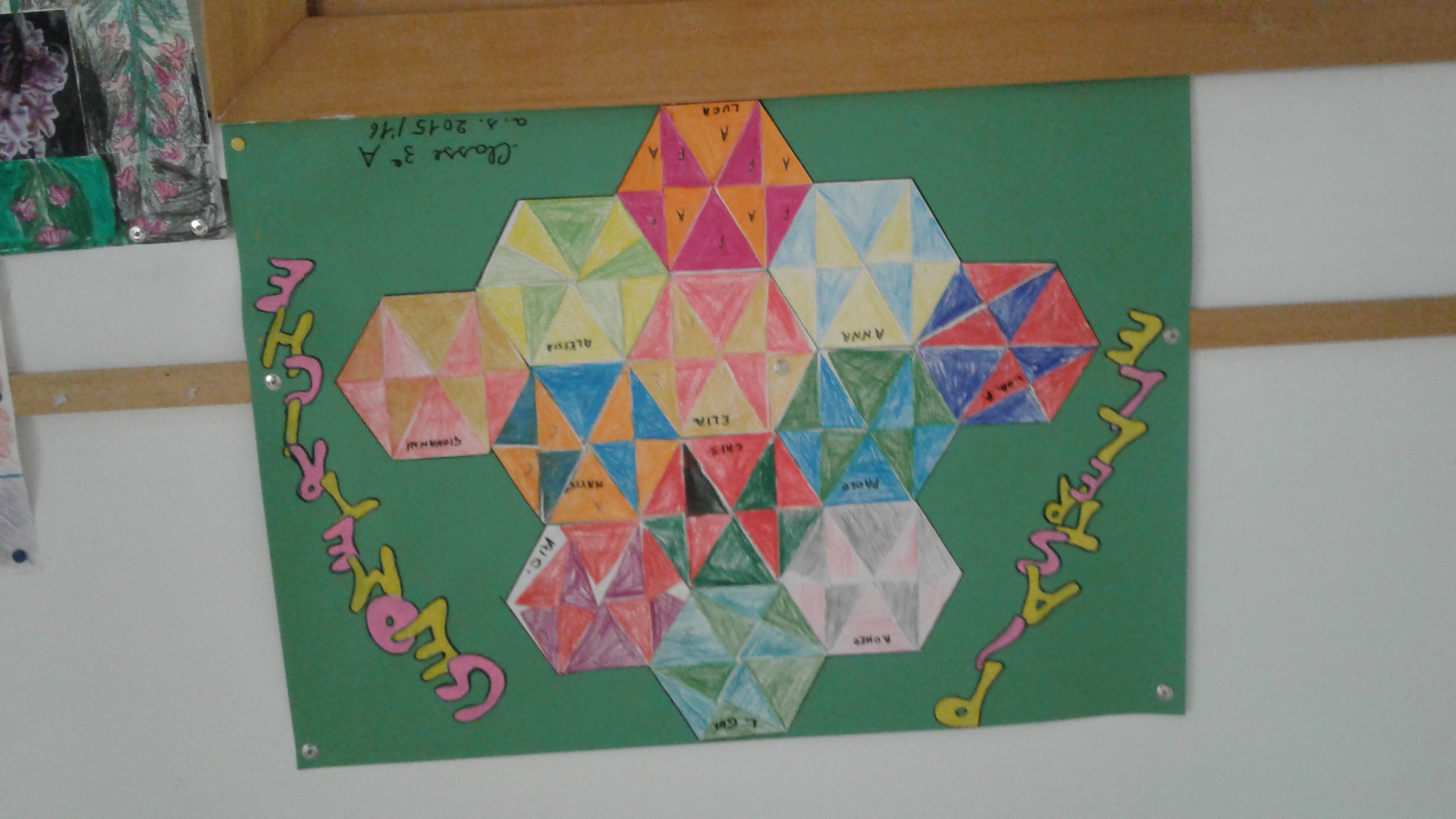                                              CLASSE QUARTAGli alunni   si sono cimentati nella ricomposizione del  PUZZLE DEGLI ANTICHI GRECI.I ragazzi dovevano ritagliare una figura  composta da triangoli e quadrilateri .Discriminare  triangoli e quadrilateri colorando le figure con colori diversi- Ricomporre il puzzle in modo esatto. Non è stato facile, ma alla fine tutti ci sono riusciti!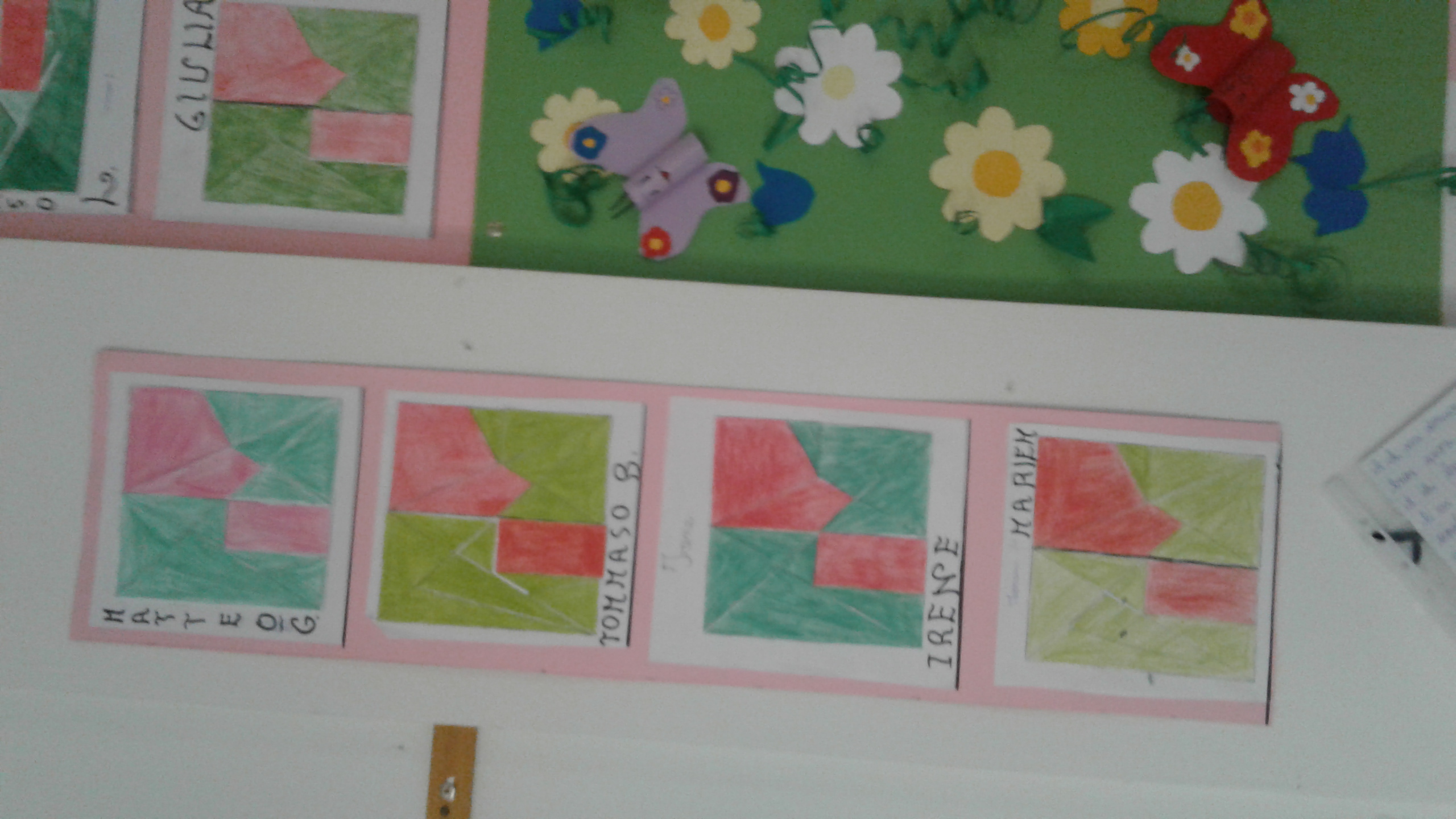 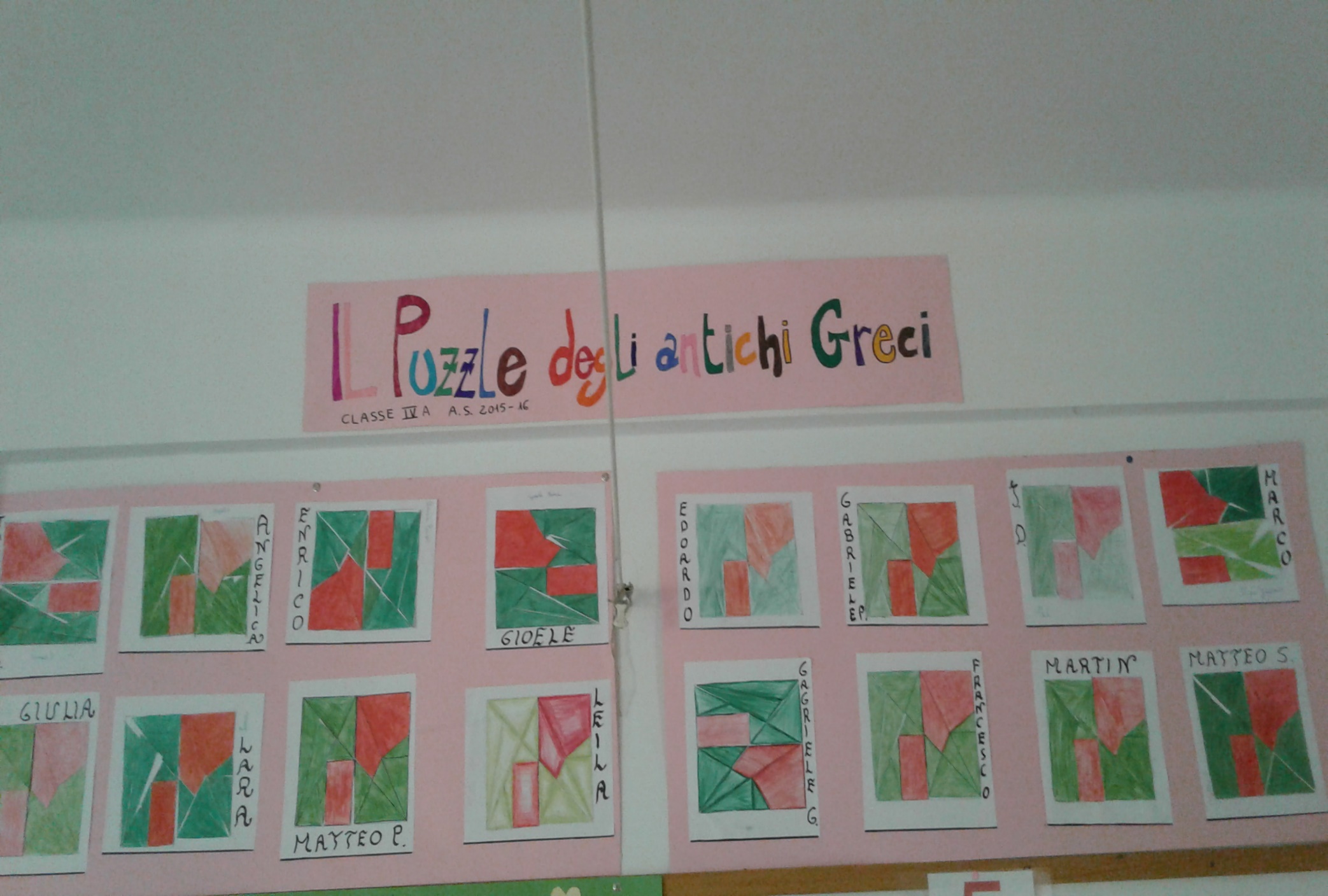 